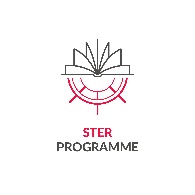 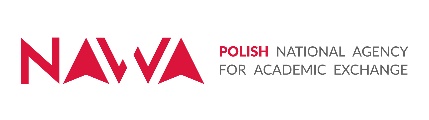 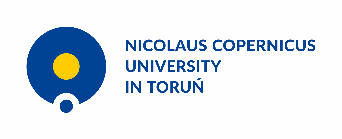 Appendix no. 8Joint / Double Degree DeclarationI, the undersigned, confirm to undergo doctoral education in the JOINT / DOUBLE* degree system  at the following Doctoral School………… (name of the Doctoral School)…………………….. operating at Nicolaus Copernicus University. ……………………………………………………Date and Applicant’s signature:             …………………………………………………                  					                        Date and (signature(s) of Supervisor(s))								…………………………………………………                      				            Date and signature of the Head of the Doctoral School*delete as appropriate